21 октября В СП Гагаринском детском саду прошел районныйДень здоровьяЦель мероприятия: формирование духовно и физически здорового человека, неразрывно связывающего свою судьбу с будущим родного края и страны.                                                                                                               	                            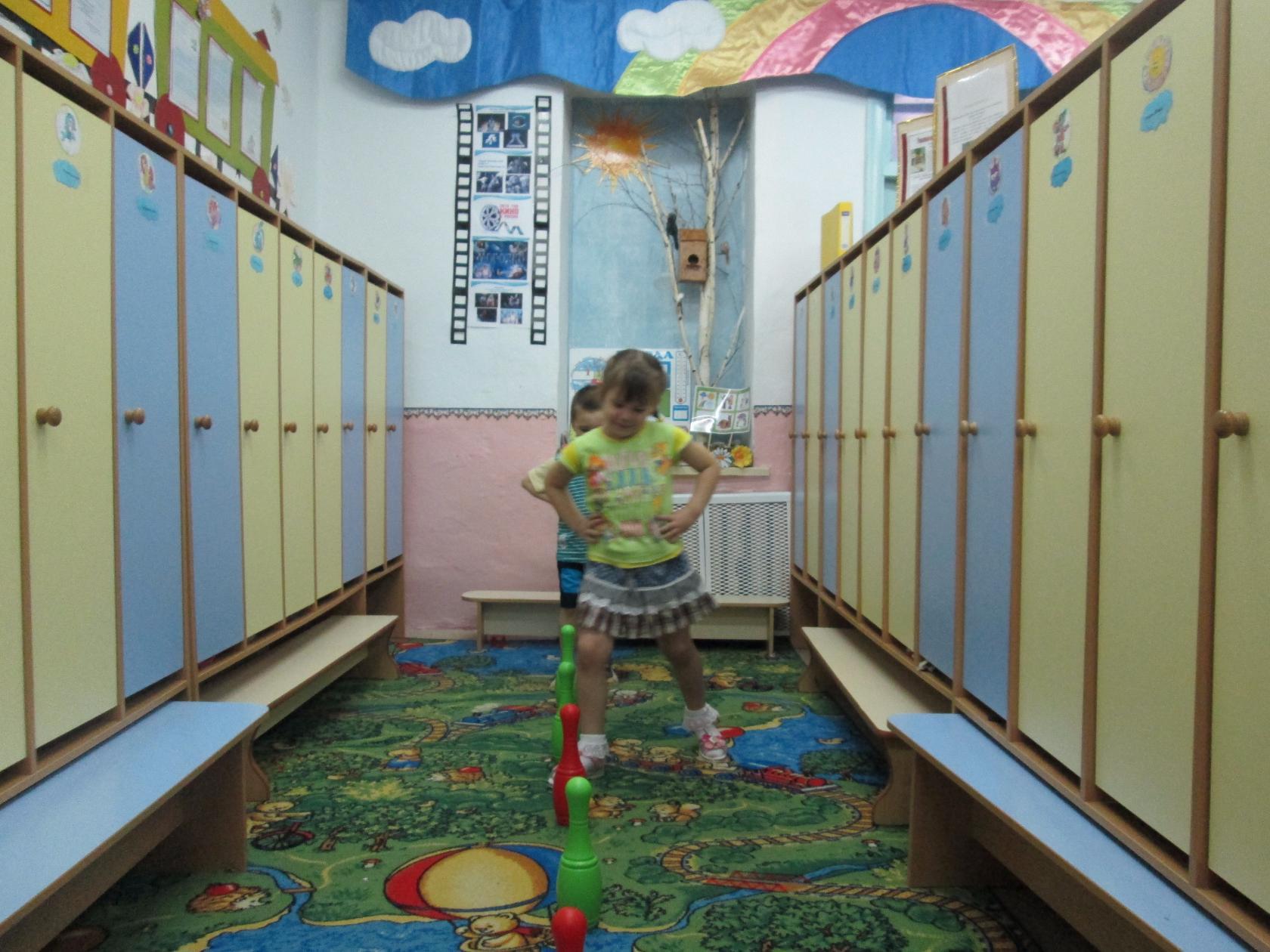 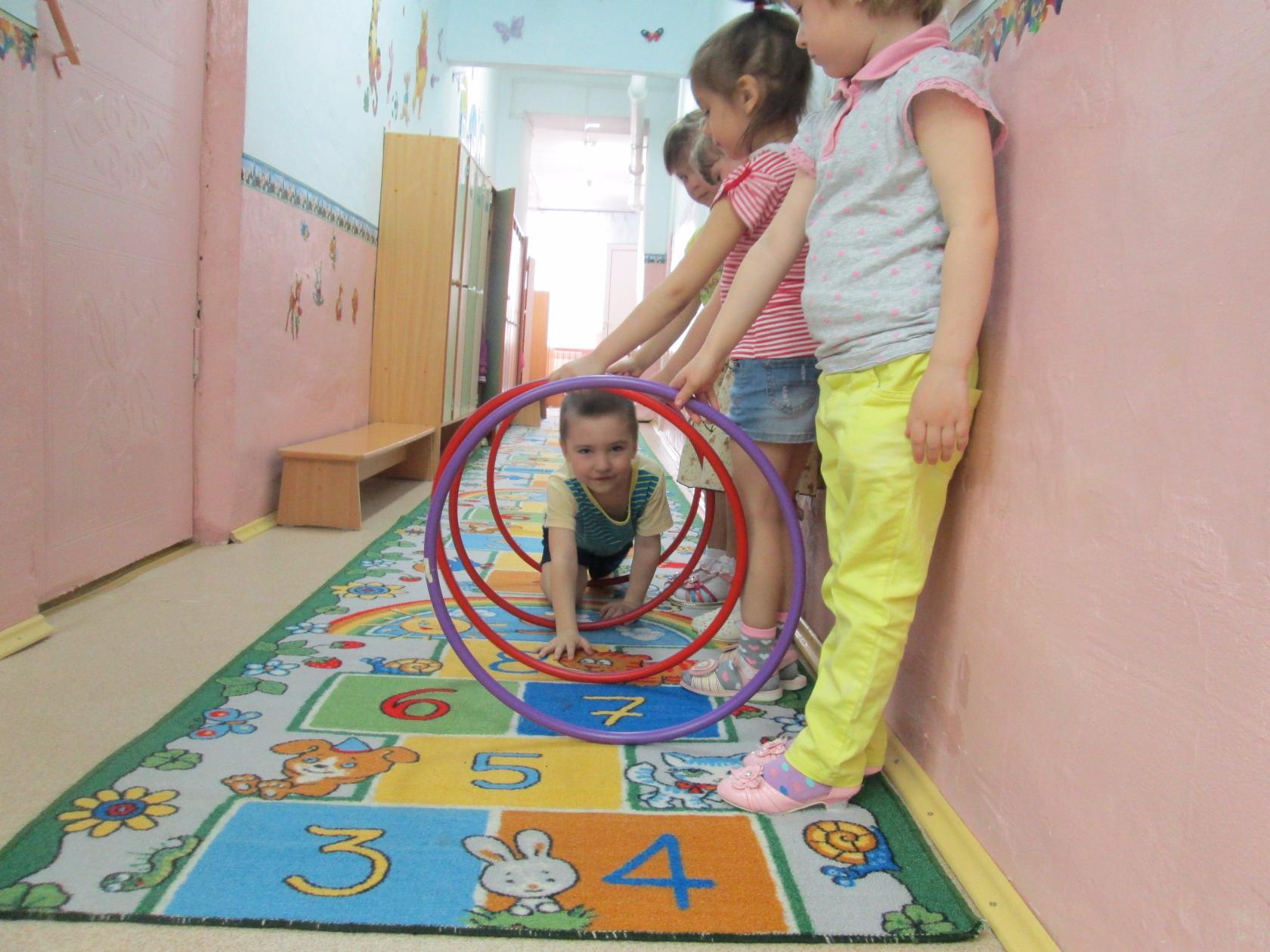 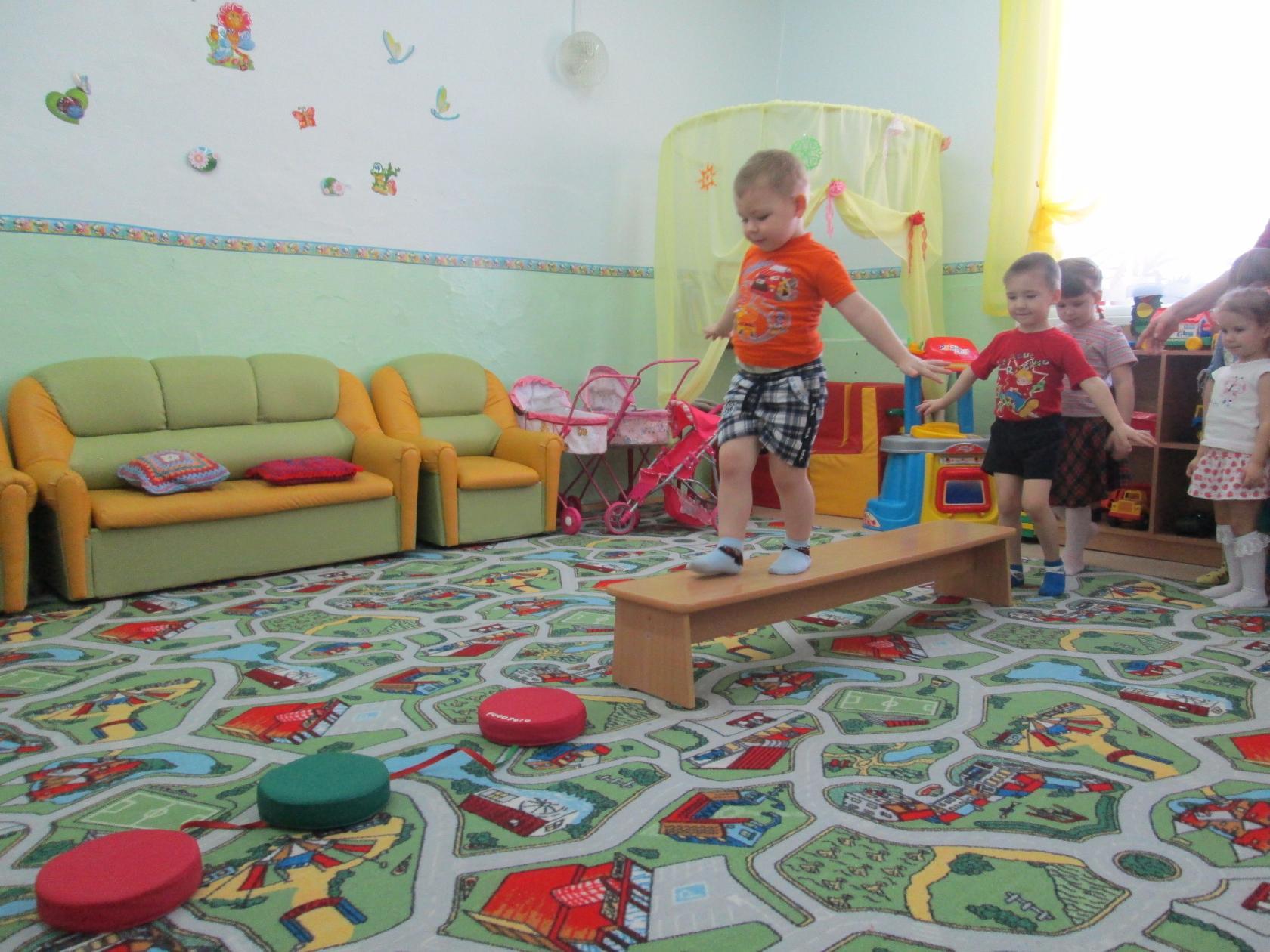 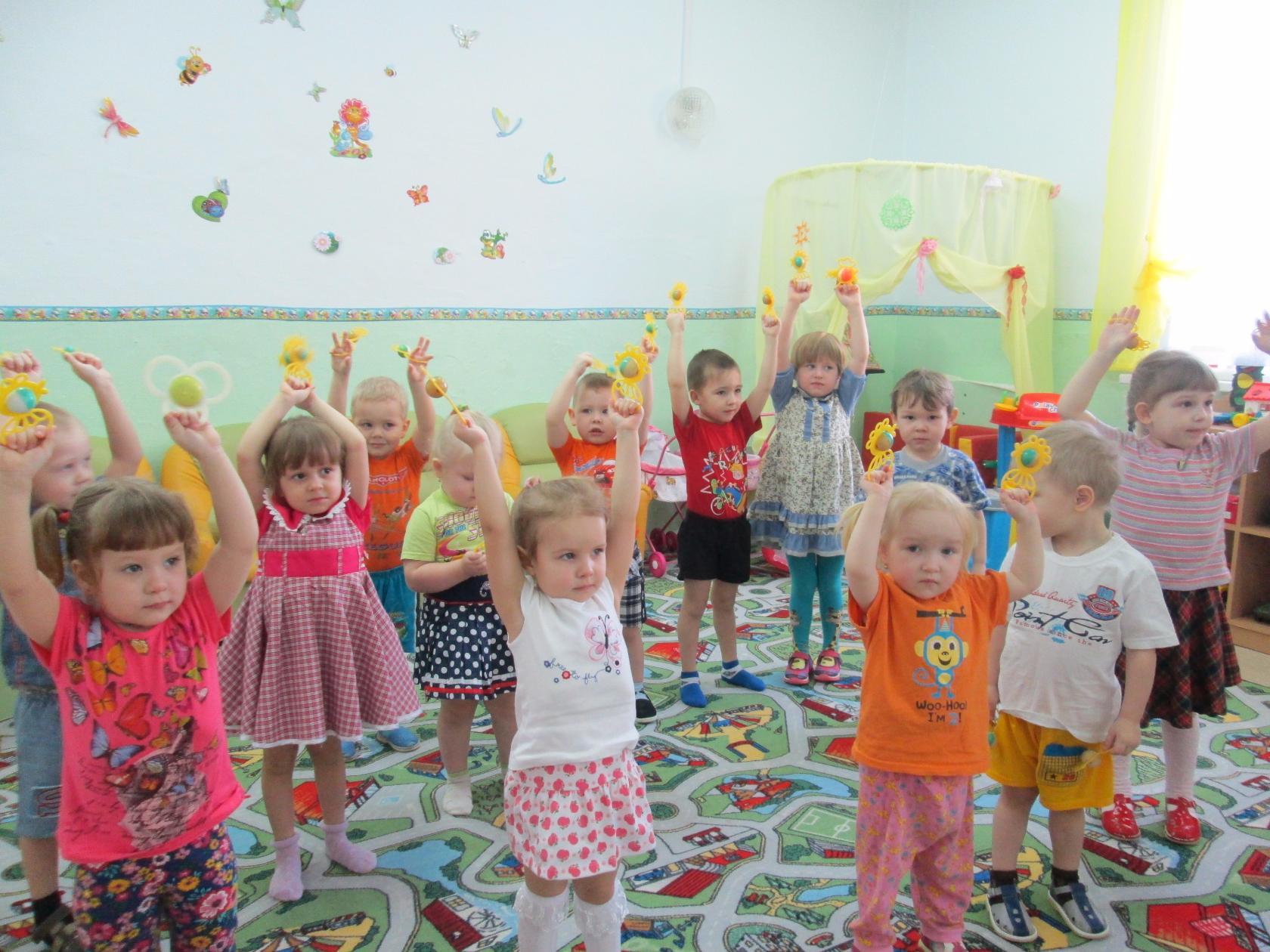 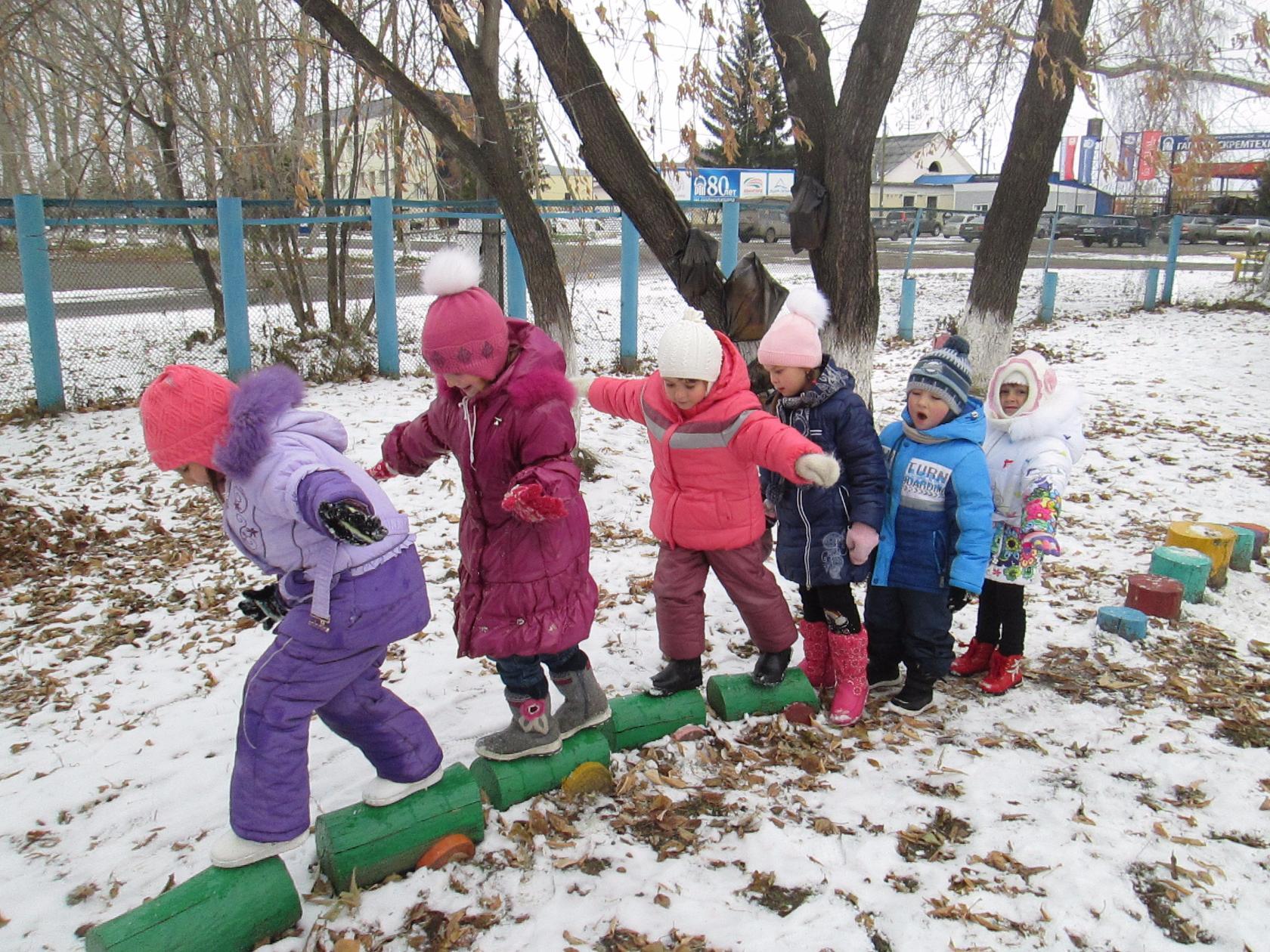 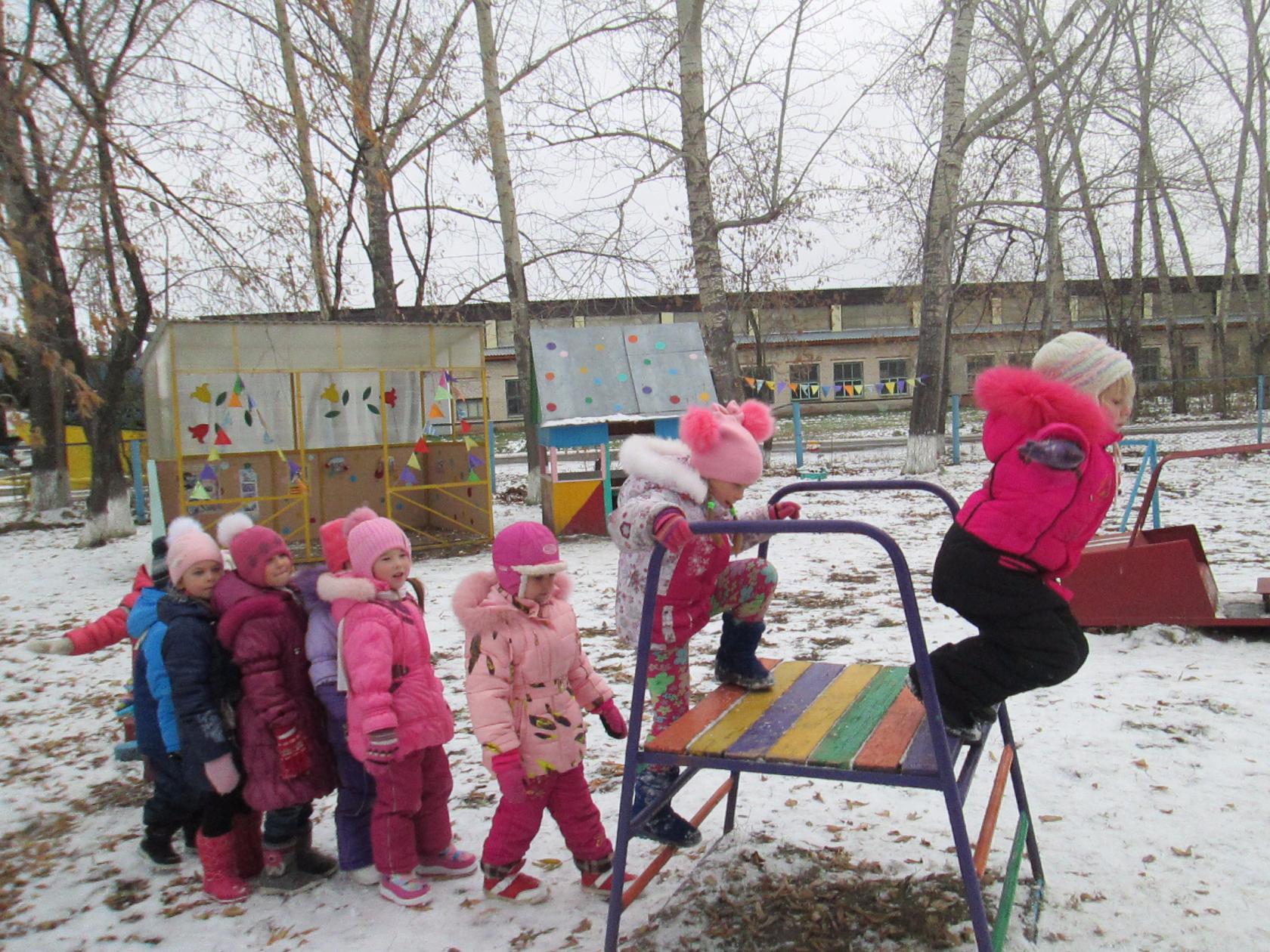 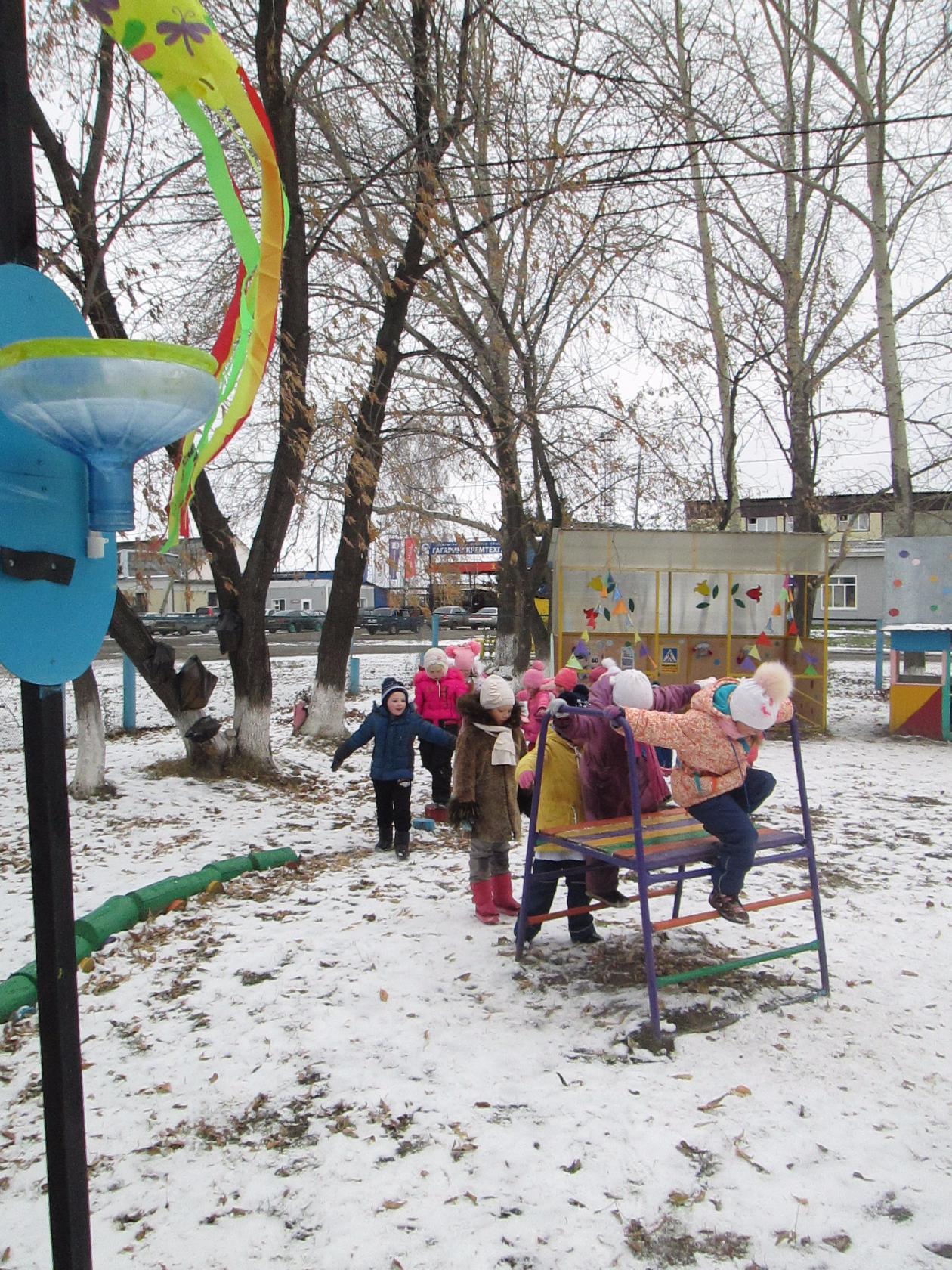 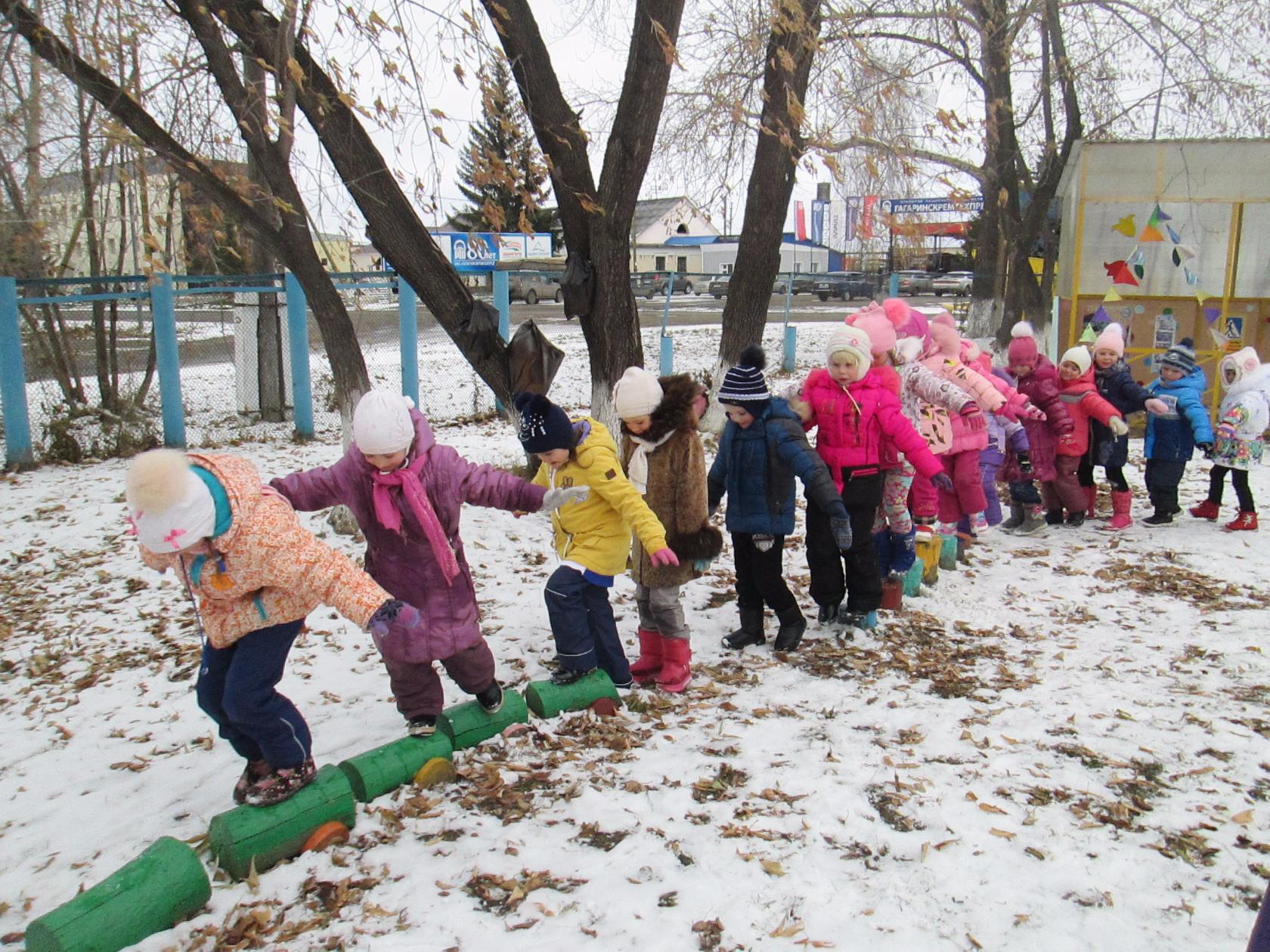 